引言于2013年10月28日至31日召开的非洲转型峰会的高潮阶段，七（7）个非洲国家元首共同通过了《智慧非洲宣言》，他们在宣言中承诺带领非洲国家利用信息通信技术加速社会经济发展。2014年1月30至31日，非洲联盟在亚的斯亚贝巴召开的非盟全会第22次例会上对《智慧非洲宣言》表示赞同。为协调智慧非洲举措的落实，智慧非洲秘书处于2015年10月成立。国际电信联盟全权代表大会（2014年，釜山），请国际电联邀请不同联合国机构参与进来，在各自职责范围所涉及的领域为智慧非洲计划的各组成部分提供支持；提案对智慧非洲联盟作为《智慧非洲宣言》实施、监督与评估框架的运作加以考虑。ITU-T有必要依据第195号决议（2014年，釜山）“《智慧非洲宣言》的实施”采取必要行动，在其职责范围所涉及的领域提供帮助，并期待WTSA-16为此做出相关决议。因此，非洲成员国主管部门希望制定一项新决议“促进《智慧非洲宣言》的实施”，见本文附件。ADD	AFCP/42A33/1第[AFCP-8]号新决议草案促进《智慧非洲宣言》的实施（2016年，哈马马特）世界电信标准化全会（2016年，哈马马特），忆及a)	全权代表大会第195号决议（2014年，釜山） – “《智慧非洲宣言》的实施”；b)	全权代表大会第197号决议（2014年，釜山） – “促进物联网的发展，迎接全面连通的世界”；c)	发展中国家积极参与并为电信/ICT标准的制定做出贡献极为重要，考虑到a)	第30号决议（2014年，釜山，修订版） – 针对最不发达国家（LDC）、小岛屿发展中国家（SIDS）、内陆发展中国家（LLDC）和经济转型国家的特别措施；b)	根据国际电联2016-2019年战略规划，ITU-T致力于“为弥合标准化工作差距，在标准化事宜、信息和通信网络基础设施和应用以及能力建设培训资料的制定方面，向发展中国家提供支持和帮助，同时考虑到发展中国家电信环境的特点”；c)	包括能源、交通、卫生、农业、灾害管理、公共安全和家庭网络等在内的多种不同行业，须依靠新兴的通信网络和技术；d)	国际电联理事会第1353号决议认识到，电信和ICT是发达和发展中国家实现可持续发展不可或缺的元素，并责成秘书长与各局主任合作，确定国际电联将为支持发展中国家通过电信和ICT实现可持续发展而开展的新活动，顾及智慧非洲秘书处根据非盟在帮助发展中国家方面的目标而确定的职责范围；认识到a)	从事各种项目的智慧非洲成员国、伙伴行业和机构需要相关标准；b)	ITU-T负责新兴技术的标准化工作，做出决议，责成ITU-T研究组1	起草旨在应用新兴技术的ITU-T建议书，并特别关注发展中国家；2	与智慧非洲办公室协作，通过区域会议、论坛和研讨等方式，制定有关新兴技术的标准并特别关注发展中国家的使用案例和方案；3	与智慧非洲办公室协作，从互操作性角度研究针对区域内各国的技术使用模型，以实现非洲数据和信息交换的开放性协议框架的标准化，责成电信标准化局主任与电信发展局主任协作1	为ITU-T各研究组与智慧非洲办公室在标准制定方面的协作与合作建立相关机制；2	继续根据全权代表大会第195号决议（2014年，釜山）支持《智慧非洲宣言》的实施；3	在规定的预算内向智慧非洲举措和各非洲区域组提供援助，开展旨在加速国际电联各项标准和建议书实施的试点项目；4	在ITU-T标准的采用方面加强对智慧非洲成员国、伙伴行业和机构的培训与指导。______________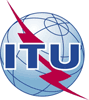 世界电信标准化全会（WTSA-16）
2016年10月25日-11月3日，哈马马特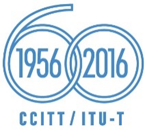 4B工作组4B工作组文件 42 (Add.33)-C2016年10月30日原文：英文非洲电信联盟各主管部门非洲电信联盟各主管部门非洲电信联盟各主管部门拟议的第[AFCP-8]号新决议 – 促进《智慧非洲宣言》的实施拟议的第[AFCP-8]号新决议 – 促进《智慧非洲宣言》的实施拟议的第[AFCP-8]号新决议 – 促进《智慧非洲宣言》的实施摘要：